Источник публикацииОфициальный интернет-портал правовой информации http://pravo.gov.ru, 05.07.2021Примечание к документуНачало действия документа - 16.07.2021.Название документаПриказ Минпросвещения России от 31.05.2021 N 286"Об утверждении федерального государственного образовательного стандарта начального общего образования"(Зарегистрировано в Минюсте России 05.07.2021 N 64100)Зарегистрировано в Минюсте России 5 июля 2021 г. N 64100МИНИСТЕРСТВО ПРОСВЕЩЕНИЯ РОССИЙСКОЙ ФЕДЕРАЦИИПРИКАЗот 31 мая 2021 г. N 286ОБ УТВЕРЖДЕНИИФЕДЕРАЛЬНОГО ГОСУДАРСТВЕННОГО ОБРАЗОВАТЕЛЬНОГО СТАНДАРТАНАЧАЛЬНОГО ОБЩЕГО ОБРАЗОВАНИЯВ соответствии с подпунктом 4.2.30 пункта 4 Положения о Министерстве просвещения Российской Федерации, утвержденного постановлением Правительства Российской Федерации от 28 июля 2018 г. N 884 (Собрание законодательства Российской Федерации, 2018, N 32, ст. 5343), и пунктом 27 Правил разработки, утверждения федеральных государственных образовательных стандартов и внесения в них изменений, утвержденных постановлением Правительства Российской Федерации от 12 апреля 2019 г. N 434 (Собрание законодательства Российской Федерации, 2019, N 16, ст. 1942), приказываю:1. Утвердить прилагаемый федеральный государственный образовательный стандарт начального общего образования (далее - ФГОС).2. Установить, что:образовательная организация вправе осуществлять в соответствии с ФГОС обучение несовершеннолетних обучающихся, зачисленных до вступления в силу настоящего приказа, с согласия их родителей (законных представителей);прием на обучение в соответствии с федеральным государственным образовательным стандартом начального общего образования, утвержденным приказом Министерства образования и науки Российской Федерации от 6 октября 2009 г. N 373 (зарегистрирован Министерством юстиции Российской Федерации 22 декабря 2009 г., регистрационный N 15785), с изменениями, внесенными приказами Министерства образования и науки Российской Федерации от 26 ноября 2010 г. N 1241 (зарегистрирован Министерством юстиции Российской Федерации 4 февраля 2011 г., регистрационный N 19707), от 22 сентября 2011 г. N 2357 (зарегистрирован Министерством юстиции Российской Федерации 12 декабря 2011 г., регистрационный N 22540), от 18 декабря 2012 г. N 1060 (зарегистрирован Министерством юстиции Российской Федерации 11 февраля 2013 г., регистрационный N 26993), от 29 декабря 2014 г. N 1643 (зарегистрирован Министерством юстиции Российской Федерации 6 февраля 2015 г., регистрационный N 35916), от 18 мая 2015 г. N 507 (зарегистрирован Министерством юстиции Российской Федерации 18 июня 2015 г., регистрационный N 37714), от 31 декабря 2015 г. N 1576 (зарегистрирован Министерством юстиции Российской Федерации 2 февраля 2016 г., регистрационный N 40936), приказом Министерства просвещения Российской Федерации от 11 декабря 2020 г. N 712 (зарегистрирован Министерством юстиции Российской Федерации 25 декабря 2020 г., регистрационный N 61828), прекращается 1 сентября 2022 года.МинистрС.С.КРАВЦОВПриложениеУтвержденприказом Министерства просвещенияРоссийской Федерацииот 31 мая 2021 г. N 286ФЕДЕРАЛЬНЫЙ ГОСУДАРСТВЕННЫЙ ОБРАЗОВАТЕЛЬНЫЙ СТАНДАРТНАЧАЛЬНОГО ОБЩЕГО ОБРАЗОВАНИЯI. Общие положения1. Федеральный государственный образовательный стандарт начального общего образования обеспечивает:единство образовательного пространства Российской Федерации, в том числе единство учебной и воспитательной деятельности, реализуемой совместно с семьей и иными институтами воспитания, с целью реализации равных возможностей получения качественного начального общего образования;преемственность образовательных программ дошкольного, начального общего и основного общего образования;вариативность содержания образовательных программ начального общего образования (далее - программы начального общего образования), возможность формирования программ начального общего образования различного уровня сложности и направленности с учетом образовательных потребностей и способностей обучающихся;государственные гарантии обеспечения получения качественного начального общего образования на основе единства обязательных требований к условиям реализации программ начального общего образования и результатам их освоения;личностное развитие обучающихся, в том числе духовно-нравственное и социокультурное, включая становление их российской гражданской идентичности как составляющей их социальной идентичности, представляющей собой осознание индивидом принадлежности к общности граждан Российской Федерации, способности, готовности и ответственности выполнения им своих гражданских обязанностей, пользования прав и активного участия в жизни государства, развития гражданского общества с учетом принятых в обществе правил и норм поведения;физическое воспитание, формирование здорового образа жизни и обеспечение условий сохранения и укрепления здоровья обучающихся;формирование у обучающихся системных знаний о месте Российской Федерации в мире, ее исторической роли, территориальной целостности, культурном и технологическом развитии, вкладе страны в мировое научное наследие и формирование представлений о современной России, устремленной в будущее;развитие представлений обучающихся о высоком уровне научно-технологического развития страны, овладение ими современными технологическими средствами в ходе обучения и в повседневной жизни, формирование у обучающихся культуры пользования информационно-коммуникационными технологиями (далее - ИКТ), расширение возможностей индивидуального развития обучающихся посредством реализации индивидуальных учебных планов;освоение обучающимися технологий командной работы на основе их личного вклада в решение общих задач, осознание ими личной ответственности, объективной оценки своих и командных возможностей;сохранение и развитие культурного разнообразия и языкового наследия многонационального народа Российской Федерации, реализацию права на изучение родного языка, возможности получения начального общего образования на родном языке, овладение духовными ценностями и культурой многонационального народа Российской Федерации;развитие форм государственно-общественного управления;расширение возможностей для реализации права выбора педагогическими работниками методик обучения и воспитания, методов оценки знаний, использование различных форм организации образовательной деятельности обучающихся;развитие культуры образовательной среды организаций, реализующих программы начального общего образования (далее - Организации).2. ФГОС не применяется для обучения обучающихся с ограниченными возможностями здоровья и обучающихся с умственной отсталостью (интеллектуальными нарушениями).3. ФГОС разработан с учетом региональных, национальных и этнокультурных особенностей народов Российской Федерации, ориентирован на ознакомление обучающихся с доступными для них сторонами многообразного цивилизационного наследия России, на расширение представлений об историческом и социальном опыте разных поколений россиян, об основах общероссийской светской этики и духовно-нравственных культур народов Российской Федерации, на использование научно-обоснованного подхода к физическому воспитанию обучающихся, учитывающему особенности возрастного развития, на реализацию Стратегии научно-технологического развития Российской Федерации, утвержденной Указом Президента Российской Федерации от 1 декабря 2016 г. N 642 <1>.--------------------------------<1> Собрание законодательства Российской Федерации, 2016, N 49, ст. 6887; 2021, N 12, ст. 1982.4. В основе ФГОС лежат представления об уникальности личности и индивидуальных возможностях каждого обучающегося и ученического сообщества в целом, о профессиональных качествах педагогических работников и руководителей Организаций, создающих условия для максимально полного обеспечения образовательных потребностей и интересов обучающихся в рамках единого образовательного пространства на территории Российской Федерации.5. Единство обязательных требований к результатам освоения программ начального общего образования реализуется во ФГОС на основе системно-деятельностного подхода, обеспечивающего системное и гармоничное развитие личности обучающегося, освоение им знаний, компетенций, необходимых как для жизни в современном обществе, так и для успешного обучения на уровне основного общего образования, а также в течение жизни.6. Вариативность содержания программ начального общего образования обеспечивается во ФГОС за счет:1) требований к структуре программ начального общего образования, предусматривающей наличие в них:единиц (компонентов) содержания образования, отражающих предмет соответствующей науки, а также дидактические особенности изучаемого материала и возможности его усвоения обучающимися разного возраста и уровня подготовки (далее - учебный предмет);целостной, логически завершенной части содержания образования, расширяющей и углубляющей материал предметных областей, и (или) в пределах которой осуществляется освоение относительно самостоятельного тематического блока учебного предмета (далее - учебный курс);части содержания образования, в пределах которой осуществляется освоение относительно самостоятельного тематического блока учебного предмета или учебного курса либо нескольких взаимосвязанных разделов (далее - учебный модуль).2) возможности разработки и реализации Организацией программ начального общего образования, в том числе предусматривающих углубленное изучение отдельных учебных предметов;3) возможности разработки и реализации Организацией индивидуальных учебных планов, соответствующих образовательным потребностям и интересам обучающихся.ФГОС предусматривает возможность для Организаций, являющихся частью федеральной или региональной инновационной инфраструктуры, самостоятельно выбирать траекторию изучения предметных областей и учебных предметов, учебных курсов (в том числе внеурочной деятельности), учебных модулей, обеспечивая при этом соответствие результатов освоения выпускниками программы начального общего образования требованиям, предъявляемым к уровню начального общего образования.7. В соответствии с частью 3 статьи 11 Федерального закона от 29 декабря 2012 г. N 273-ФЗ "Об образовании в Российской Федерации" <2> (далее - Федеральный закон об образовании) ФГОС включает требования к:--------------------------------<2> Собрание законодательства Российской Федерации, 2012, N 53, ст. 7598; 2019, N 49, ст. 6962.1) структуре программ начального общего образования (в том числе соотношению их обязательной части и части, формируемой участниками образовательных отношений) и их объему;2) условиям реализации программ начального общего образования, в том числе кадровым, финансовым, материально-техническим условиям;3) результатам освоения программ начального общего образования.8. ФГОС устанавливает требования к достижению обучающимися на уровне ключевых понятий личностных результатов, сформированных в систему ценностных отношений обучающихся к себе, другим участникам образовательного процесса, самому образовательному процессу и его результатам (например, осознание, готовность, ориентация, восприимчивость, установка).9. Достижения обучающимися, полученные в результате изучения учебных предметов, учебных курсов (в том числе внеурочной деятельности), учебных модулей, характеризующие совокупность познавательных, коммуникативных и регулятивных универсальных учебных действий, а также уровень овладения междисциплинарными понятиями (далее - метапредметные результаты), сгруппированы во ФГОС по трем направлениям и отражают способность обучающихся использовать на практике универсальные учебные действия, составляющие умение овладевать:учебными знаково-символическими средствами, являющимися результатами освоения обучающимися программы начального общего образования, направленными на овладение и использование знаково-символических средств (замещение, моделирование, кодирование и декодирование информации, логические операции, включая общие приемы решения задач) (далее - универсальные учебные познавательные действия);учебными знаково-символическими средствами, являющимися результатами освоения обучающимися программы начального общего образования, направленными на приобретение ими умения учитывать позицию собеседника, организовывать и осуществлять сотрудничество, коррекцию с педагогическими работниками и со сверстниками, адекватно передавать информацию и отображать предметное содержание и условия деятельности и речи, учитывать разные мнения и интересы, аргументировать и обосновывать свою позицию, задавать вопросы, необходимые для организации собственной деятельности и сотрудничества с партнером (далее - универсальные учебные коммуникативные действия);учебными знаково-символическими средствами, являющимися результатами освоения обучающимися программы начального общего образования, направленными на овладение типами учебных действий, включающими способность принимать и сохранять учебную цель и задачу, планировать ее реализацию, контролировать и оценивать свои действия, вносить соответствующие коррективы в их выполнение, ставить новые учебные задачи, проявлять познавательную инициативу в учебном сотрудничестве, осуществлять констатирующий и предвосхищающий контроль по результату и способу действия, актуальный контроль на уровне произвольного внимания (далее - универсальные регулятивные действия).10. ФГОС определяет элементы социального опыта (знания, умения и навыки, опыт решения проблем и творческой деятельности) освоения программ начального общего образования с учетом необходимости сохранения фундаментального характера образования, специфики изучаемых учебных предметов и обеспечения успешного обучения обучающихся на уровне основного общего образования (далее - предметные результаты).Требования к предметным результатам:формулируются в деятельностной форме с усилением акцента на применение знаний и конкретных умений;формулируются на основе документов стратегического планирования <3> с учетом результатов проводимых на федеральном уровне процедур оценки качества образования (всероссийских проверочных работ, национальных исследований качества образования, международных сравнительных исследований);--------------------------------<3> Статьи 15 - 18.1 Федерального закона от 28 июня 2014 г. N 172-ФЗ "О стратегическом планировании в Российской Федерации" (Собрание законодательства Российской Федерации, 2014, N 26, ст. 3378; 2016, N 27, ст. 4210).определяют минимум содержания начального общего образования, изучение которого гарантирует государство, построенного в логике изучения каждого учебного предмета;усиливают акценты на изучение явлений и процессов современной России и мира в целом, современного состояния науки.11. На основе ФГОС органом исполнительной власти субъекта Российской Федерации, осуществляющим государственное управление в сфере общего образования, и учредителем Организации формируются и утверждаются нормативы финансирования государственной (муниципальной) услуги по реализации программы начального общего образования и нормативов затрат на обеспечение условий ее реализации.12. На основе ФГОС с учетом потребностей социально-экономического развития регионов, этнокультурных особенностей населения разрабатываются примерные образовательные программы начального общего образования (далее - ПООП), в том числе предусматривающие углубленное изучение отдельных учебных предметов.13. Содержание начального общего образования определяется программой начального общего образования, разрабатываемой и утверждаемой Организацией самостоятельно. Организация разрабатывает программу начального общего образования в соответствии со ФГОС и с учетом соответствующих ПООП.14. Организация, имеющая статус федеральной или региональной инновационной площадки, разрабатывает и реализует программу начального общего образования, соответствующую требованиям ФГОС к результатам освоения программы начального общего образования, самостоятельно определяя достижение промежуточных результатов по годам (этапам) обучения вне зависимости от последовательности достижения обучающимися результатов, определенных соответствующими ПООП.15. Программа начального общего образования реализуется на государственном языке Российской Федерации.В государственных и муниципальных образовательных организациях, расположенных на территории республики Российской Федерации, может вводиться преподавание и изучение государственных языков республик Российской Федерации в соответствии с законодательством республик Российской Федерации. Преподавание и изучение государственных языков республик Российской Федерации в рамках имеющих государственную аккредитацию программ начального общего образования осуществляются в соответствии со ФГОС <4>.--------------------------------<4> Часть 3 статьи 14 Федерального закона об образовании (Собрание законодательства Российской Федерации, 2012, N 53, ст. 7598).Программа начального общего образования обеспечивает право на получение начального общего образования на родном языке из числа языков народов Российской Федерации, а также право на изучение родного языка из числа языков народов Российской Федерации, в том числе русского языка как родного языка, в пределах возможностей, предоставляемых системой образования в порядке, установленном законодательством об образовании <5>, и Организацией. Преподавание и изучение родного языка из числа языков народов Российской Федерации, в том числе русского языка как родного языка, в рамках имеющих государственную аккредитацию программ начального общего образования осуществляются в соответствии со ФГОС.--------------------------------<5> Часть 4 статьи 14 Федерального закона об образовании (Собрание законодательства Российской Федерации, 2012, N 53, ст. 7598; 2018, N 32, ст. 5110).16. В Организации, реализующей интегрированные образовательные программы в области искусств, при реализации программы начального общего образования обеспечиваются условия для приобретения обучающимися знаний, умений и навыков в области выбранного вида искусств, опыта творческой деятельности и осуществления подготовки обучающихся получению профессионального образования.17. Срок получения начального общего образования составляет не более четырех лет.Для лиц, обучающихся по индивидуальным учебным планам, срок получения начального общего образования может быть сокращен.18. Начальное общее образование может быть получено в Организациях и вне Организаций (в форме семейного образования). Обучение в Организациях с учетом потребностей, возможностей личности и в зависимости от объема обязательных занятий педагогического работника с обучающимися осуществляется в очной, очно-заочной или заочной форме <6>.--------------------------------<6> Части 1 и 2 статьи 17 Федерального закона об образовании (Собрание законодательства Российской Федерации, 2012, N 53, ст. 7598).19. Реализация программы начального общего образования осуществляется Организацией как самостоятельно, так и посредством сетевой формы <7>.--------------------------------<7> Часть 1 статьи 15 Федерального закона об образовании (Собрание законодательства Российской Федерации, 2012, N 53, ст. 7598; 2019, N 49, ст. 6962).При реализации программы начального общего образования Организация вправе применять:различные образовательные технологии, в том числе электронное обучение, дистанционные образовательные технологии;модульный принцип представления содержания указанной программы и построения учебных планов, использования соответствующих образовательных технологий.20. Организация образовательной деятельности по программе начального общего образования может быть основана на делении обучающихся на группы и различное построение учебного процесса в выделенных группах с учетом их успеваемости, образовательных потребностей и интересов, психического и физического здоровья, пола, общественных и профессиональных целей, в том числе обеспечивающей углубленное изучение отдельных предметных областей, учебных предметов (далее - дифференциация обучения).21. В целях удовлетворения образовательных потребностей и интересов обучающихся могут разрабатываться индивидуальные учебные планы, в том числе для ускоренного обучения, в пределах осваиваемой программы начального общего образования в порядке, установленном локальными нормативными актами Организации.22. Независимо от формы получения начального общего образования и формы обучения ФГОС является основой объективной оценки соответствия установленным требованиям образовательной деятельности и подготовки обучающихся, освоивших программу начального общего образования.23. Результаты освоения программы начального общего образования, в том числе отдельной части или всего объема учебного предмета, учебного курса (в том числе внеурочной деятельности), учебного модуля программы начального общего образования, подлежат оцениванию с учетом специфики и особенностей предмета оценивания.II. Требования к структуре программы начальногообщего образования24. Структура программы начального общего образования включает обязательную часть и часть, формируемую участниками образовательных отношений за счет включения в учебные планы учебных предметов, учебных курсов (в том числе внеурочной деятельности), учебных модулей по выбору родителей (законных представителей) несовершеннолетних обучающихся из перечня, предлагаемого Организацией.25. Объем обязательной части программы начального общего образования составляет 80%, а объем части, формируемой участниками образовательных отношений из перечня, предлагаемого Организацией, - 20% от общего объема программы начального общего образования, реализуемой в соответствии с требованиями к организации образовательного процесса к учебной нагрузке при 5-дневной (или 6-дневной) учебной неделе, предусмотренными Санитарными правилами и нормами СанПиН 1.2.3685-21 "Гигиенические нормативы и требования к обеспечению безопасности и (или) безвредности для человека факторов среды обитания", утвержденными постановлением Главного государственного санитарного врача Российской Федерации от 28 января 2021 г. N 2 <8> (далее - Гигиенические нормативы), и Санитарными правилами СП 2.4.3648-20 "Санитарно-эпидемиологические требования к организациям воспитания и обучения, отдыха и оздоровления детей и молодежи", утвержденными постановлением Главного государственного санитарного врача Российской Федерации от 28 сентября 2020 г. N 28 <9> (далее - Санитарно-эпидемиологические требования).--------------------------------<8> Зарегистрированы Министерством юстиции Российской Федерации 29 января 2021 г., регистрационный N 62296.<9> Зарегистрированы Министерством юстиции Российской Федерации 18 декабря 2020 г., регистрационный N 61573.26. Программы начального общего образования реализуются Организацией через организацию образовательной деятельности (урочной и внеурочной) в соответствии с Гигиеническими нормативами и Санитарно-эпидемиологическими требованиями.Урочная деятельность направлена на достижение обучающимися планируемых результатов освоения программы начального общего образования с учетом обязательных для изучения учебных предметов.Внеурочная деятельность направлена на достижение планируемых результатов освоения программы начального общего образования с учетом выбора участниками образовательных отношений учебных курсов внеурочной деятельности из перечня, предлагаемого Организацией.27. Формы организации образовательной деятельности, чередование урочной и внеурочной деятельности при реализации программы начального общего образования Организация определяет самостоятельно.28. Программа начального общего образования должна обеспечивать достижение обучающимися результатов освоения программы начального общего образования в соответствии с требованиями, установленными ФГОС.29. Программа начального общего образования включает три раздела:целевой;содержательный;организационный.30. Целевой раздел определяет общее назначение, цели, задачи и планируемые результаты реализации программы начального общего образования, а также способы определения достижения этих целей и результатов.Целевой раздел должен включать:пояснительную записку;планируемые результаты освоения обучающимися программы начального общего образования;систему оценки достижения планируемых результатов освоения программы начального общего образования.30.1. Пояснительная записка должна раскрывать:цели реализации программы начального общего образования, конкретизированные в соответствии с требованиями ФГОС к результатам освоения обучающимися программы начального общего образования;принципы формирования и механизмы реализации программы начального общего образования, в том числе посредством реализации индивидуальных учебных планов;общую характеристику программы начального общего образования.30.2. Планируемые результаты освоения обучающимися программы начального общего образования должны:1) обеспечивать связь между требованиями ФГОС, образовательной деятельностью и системой оценки результатов освоения программы начального общего образования;2) являться содержательной и критериальной основой для разработки:рабочих программ учебных предметов, учебных курсов (в том числе внеурочной деятельности), учебных модулей, являющихся методическими документами, определяющими организацию образовательного процесса в Организации по определенному учебному предмету, учебному курсу (в том числе внеурочной деятельности), учебному модулю;рабочей программы воспитания, являющейся методическим документом, определяющим комплекс основных характеристик воспитательной работы, осуществляемой в Организации;программы формирования универсальных учебных действий обучающихся - обобщенных учебных действий, позволяющих решать широкий круг задач в различных предметных областях и являющихся результатами освоения обучающимися программы начального общего образования;системы оценки качества освоения обучающимися программы начального общего образования;в целях выбора средств обучения и воспитания, а также учебно-методической литературы.Структура и содержание планируемых результатов освоения программы начального общего образования должны отражать требования ФГОС, передавать специфику образовательной деятельности (в частности, специфику целей изучения отдельных учебных предметов, учебных курсов (в том числе внеурочной деятельности), учебных модулей), соответствовать возрастным возможностям обучающихся.Планируемые результаты освоения обучающимися программы начального общего образования должны давать общее понимание формирования личностных результатов, уточнять и конкретизировать предметные и метапредметные результаты как с позиций организации их достижения в образовательной деятельности, так и с позиций оценки этих результатов.30.3. Система оценки достижения планируемых результатов освоения программы начального общего образования должна:отражать содержание и критерии оценки, формы представления результатов оценочной деятельности;ориентировать образовательную деятельность на личностное развитие и воспитание обучающихся, достижение планируемых результатов освоения учебных предметов, учебных курсов (в том числе внеурочной деятельности), учебных модулей и формирование универсальных учебных действий у обучающихся;обеспечивать комплексный подход к оценке результатов освоения программы начального общего образования, позволяющий осуществлять оценку предметных и метапредметных результатов;предусматривать оценку динамики учебных достижений обучающихся;обеспечивать возможность получения объективной информации о качестве подготовки обучающихся в интересах всех участников образовательных отношений.31. Содержательный раздел программы начального общего образования включает следующие программы, ориентированные на достижение предметных, метапредметных и личностных результатов:рабочие программы учебных предметов, учебных курсов (в том числе внеурочной деятельности), учебных модулей;программу формирования универсальных учебных действий у обучающихся;рабочую программу воспитания.31.1. Рабочие программы учебных предметов, учебных курсов (в том числе внеурочной деятельности), учебных модулей должны обеспечивать достижение планируемых результатов освоения программы начального общего образования и разрабатываться на основе требований ФГОС к результатам освоения программы начального общего образования.Рабочие программы учебных предметов, учебных курсов (в том числе внеурочной деятельности), учебных модулей должны включать:содержание учебного предмета, учебного курса (в том числе внеурочной деятельности), учебного модуля;планируемые результаты освоения учебного предмета, учебного курса (в том числе внеурочной деятельности), учебного модуля;тематическое планирование с указанием количества академических часов, отводимых на освоение каждой темы учебного предмета, учебного курса (в том числе внеурочной деятельности), учебного модуля и возможность использования по этой теме электронных (цифровых) образовательных ресурсов, являющихся учебно-методическими материалами (мультимедийные программы, электронные учебники и задачники, электронные библиотеки, виртуальные лаборатории, игровые программы, коллекции цифровых образовательных ресурсов), используемыми для обучения и воспитания различных групп пользователей, представленными в электронном (цифровом) виде и реализующими дидактические возможности ИКТ, содержание которых соответствует законодательству об образовании.Рабочие программы учебных курсов внеурочной деятельности также должны содержать указание на форму проведения занятий.Рабочие программы учебных предметов, учебных курсов (в том числе внеурочной деятельности), учебных модулей формируются с учетом рабочей программы воспитания.31.2. Программа формирования универсальных учебных действий у обучающихся должна содержать:описание взаимосвязи универсальных учебных действий с содержанием учебных предметов;характеристики регулятивных, познавательных, коммуникативных универсальных учебных действий обучающихся.Сформированность универсальных учебных действий у обучающихся определяется на этапе завершения ими освоения программы начального общего образования.31.3. Рабочая программа воспитания должна быть направлена на развитие личности обучающихся, в том числе духовно-нравственное развитие, укрепление психического здоровья и физическое воспитание, достижение ими результатов освоения программы начального общего образования.Рабочая программа воспитания может иметь модульную структуру и включать:анализ воспитательного процесса в Организации;цель и задачи воспитания обучающихся;виды, формы и содержание воспитательной деятельности с учетом специфики Организации, интересов субъектов воспитания, тематики учебных модулей;систему поощрения социальной успешности и проявлений активной жизненной позиции обучающихся.Рабочая программа воспитания реализуется в единстве урочной и внеурочной деятельности, осуществляемой Организацией совместно с семьей и другими институтами воспитания.Рабочая программа воспитания должна предусматривать приобщение обучающихся к российским традиционным духовным ценностям, включая культурные ценности своей этнической группы, правилам и нормам поведения в российском обществе.32. Организационный раздел программы начального общего образования должен определять общие рамки организации образовательной деятельности, а также организационные механизмы и условия реализации программы начального общего образования и включать:учебный план;план внеурочной деятельности;календарный учебный график;календарный план воспитательной работы, содержащий перечень событий и мероприятий воспитательной направленности, которые организуются и проводятся Организацией или в которых Организация принимает участие в учебном году или периоде обучения;характеристику условий реализации программы начального общего образования в соответствии с требованиями ФГОС.32.1. Учебный план программы начального общего образования (далее - учебный план) обеспечивает реализацию требований ФГОС, определяет учебную нагрузку в соответствии с требованиями к организации образовательной деятельности к учебной нагрузке при 5-дневной (или 6-дневной) учебной неделе, предусмотренными Гигиеническими нормативами и Санитарно-эпидемиологическими требованиями, перечень учебных предметов, учебных курсов, учебных модулей.Учебный план обеспечивает преподавание и изучение государственного языка Российской Федерации, а также возможность преподавания и изучения родного языка из числа языков народов Российской Федерации, из числа государственных языков республик Российской Федерации, в том числе русского языка как родного языка.В учебный план входят следующие обязательные для изучения предметные области, учебные предметы (учебные модули):Для Организаций, в которых языком образования является русский язык, изучение родного языка и родной литературы из числа языков народов Российской Федерации, государственных языков республик Российской Федерации осуществляется при наличии возможностей Организации и по заявлению родителей (законных представителей) несовершеннолетних обучающихся.При изучении предметной области "Основы религиозных культур и светской этики" выбор одного из учебных модулей "Основы православной культуры", "Основы исламской культуры", "Основы буддийской культуры", "Основы иудейской культуры", "Основы религиозных культур народов России", "Основы светской этики" осуществляется по заявлению родителей (законных представителей) несовершеннолетних обучающихся.Общий объем аудиторной работы обучающихся за четыре учебных года не может составлять менее 2954 академических часов и более 3190 академических часов в соответствии с требованиями к организации образовательного процесса к учебной нагрузке при 5-дневной (или 6-дневной) учебной неделе, предусмотренными Гигиеническими нормативами и Санитарно-эпидемиологическими требованиями.В целях обеспечения индивидуальных потребностей обучающихся часть учебного плана, формируемая участниками образовательных отношений из перечня, предлагаемого Организацией, включает учебные предметы, учебные курсы (в том числе внеурочной деятельности), учебные модули по выбору родителей (законных представителей) несовершеннолетних обучающихся, в том числе предусматривающие углубленное изучение учебных предметов, с целью удовлетворения различных интересов обучающихся, потребностей в физическом развитии и совершенствовании, а также учитывающие этнокультурные интересы.32.2. План внеурочной деятельности определяет формы организации и объем внеурочной деятельности для обучающихся при освоении ими программы начального общего образования (до 1320 академических часов за четыре года обучения) с учетом образовательных потребностей и интересов обучающихся, запросов родителей (законных представителей) несовершеннолетних обучающихся, возможностей Организации.32.3. Календарный учебный график определяет плановые перерывы при получении начального общего образования для отдыха и иных социальных целей (далее - каникулы):даты начала и окончания учебного года;продолжительность учебного года;сроки и продолжительность каникул;сроки проведения промежуточной аттестации.Календарный учебный график разрабатывается Организацией в соответствии с требованиями к организации образовательного процесса, предусмотренными Гигиеническими нормативами и Санитарно-эпидемиологическими требованиями.III. Требования к условиям реализации программы начальногообщего образования33. Требования к условиям реализации программы начального общего образования включают:общесистемные требования;требования к материально-техническому и учебно-методическому обеспечению;требования к психолого-педагогическим, кадровым и финансовым условиям.34. Общесистемные требования к реализации программы начального общего образования.34.1. Результатом выполнения требований к условиям реализации программы начального общего образования должно быть создание комфортной развивающей образовательной среды по отношению к обучающимся и педагогическим работникам:обеспечивающей получение качественного начального общего образования, его доступность, открытость и привлекательность для обучающихся, их родителей (законных представителей) и всего общества, воспитание обучающихся;гарантирующей безопасность, охрану и укрепление физического, психического здоровья и социального благополучия обучающихся.34.2. В целях обеспечения реализации программы начального общего образования в Организации для участников образовательных отношений должны создаваться условия, обеспечивающие возможность:достижения планируемых результатов освоения программы начального общего образования обучающимися;формирования функциональной грамотности обучающихся (способности решать учебные задачи и жизненные проблемные ситуации на основе сформированных предметных, метапредметных и универсальных способов деятельности), включающей овладение ключевыми компетенциями, составляющими основу готовности к успешному взаимодействию с изменяющимся миром и дальнейшему успешному образованию;выявления и развития способностей обучающихся через урочную и внеурочную деятельность, систему воспитательных мероприятий, практик, учебных занятий и иных форм деятельности, включая общественно полезную деятельность, в том числе с использованием возможностей иных образовательных организаций, а также организаций, обладающих ресурсами, необходимыми для реализации программ начального общего образования, и иных видов образовательной деятельности, предусмотренных программой начального общего образования <10>;--------------------------------<10> Статья 15 Федерального закона об образовании (Собрание законодательства Российской Федерации, 2012, N 53, ст. 7598; 2019, N 49, ст. 6962).работы с одаренными детьми, организации интеллектуальных и творческих соревнований, научно-технического творчества и проектно-исследовательской деятельности;выполнения индивидуальных и групповых проектных работ, включая задания межпредметного характера, в том числе с участием в совместной деятельности;участия обучающихся, их родителей (законных представителей) и педагогических работников в разработке программы начального общего образования, проектировании и развитии в Организации социальной среды, а также в разработке и реализации индивидуальных учебных планов;эффективного использования времени, отведенного на реализацию части программы начального общего образования, формируемой участниками образовательных отношений, в соответствии с запросами обучающихся и их родителей (законных представителей), особенностями развития и возможностями обучающихся, спецификой Организации, и с учетом национальных и культурных особенностей субъекта Российской Федерации;использования в образовательной деятельности современных образовательных и информационных технологий;эффективной самостоятельной работы обучающихся при поддержке педагогических работников;включения обучающихся в процессы понимания и преобразования внешней социальной среды (населенного пункта, муниципального района, субъекта Российской Федерации) для приобретения опыта социальной деятельности, реализации социальных проектов и программ;обновления содержания программы начального общего образования, методик и технологий ее реализации в соответствии с динамикой развития системы образования, запросов обучающихся и их родителей (законных представителей), а также с учетом национальных и культурных особенностей субъекта Российской Федерации;эффективного управления Организацией с использованием ИКТ, а также современных механизмов финансирования реализации программ начального общего образования.34.3. При реализации программы начального общего образования каждому обучающемуся, родителям (законным представителям) несовершеннолетнего обучающегося в течение всего периода обучения должен быть обеспечен доступ к информационно-образовательной среде Организации.Информационно-образовательная среда Организации должна обеспечивать:доступ к учебным планам, рабочим программам учебных предметов, учебных курсов (в том числе внеурочной деятельности), учебных модулей, учебным изданиям и образовательным ресурсам, указанным в рабочих программах учебных предметов, учебных курсов (в том числе внеурочной деятельности), учебных модулей, информации о ходе образовательного процесса, результатах промежуточной и итоговой аттестации обучающихся;доступ к информации о расписании проведения учебных занятий, процедурах и критериях оценки результатов обучения.Доступ к информационным ресурсам информационно-образовательной среды Организации обеспечивается в том числе посредством информационно-телекоммуникационной сети "Интернет" (далее - сеть Интернет).34.4. В случае реализации программы начального общего образования с применением электронного обучения, дистанционных образовательных технологий каждый обучающийся в течение всего периода обучения должен быть обеспечен индивидуальным авторизированным доступом к совокупности информационных и электронных образовательных ресурсов, информационных технологий, соответствующих технологических средств, обеспечивающих освоение обучающимися образовательных программ начального общего образования в полном объеме независимо от их мест нахождения, в которой имеется доступ к сети Интернет, как на территории Организации, так и за ее пределами (далее - электронная информационно-образовательная среда).Реализация программы начального общего образования с применением электронного обучения, дистанционных образовательных технологий осуществляется в соответствии с Гигиеническими нормативами и Санитарно-эпидемиологическими требованиями.Условия для функционирования электронной информационно-образовательной среды могут быть обеспечены ресурсами иных организаций.Электронная информационно-образовательная среда Организации должна обеспечивать:доступ к учебным планам, рабочим программам учебных предметов, учебных курсов (в том числе внеурочной деятельности), учебных модулей, электронным учебным изданиям и электронным образовательным ресурсам, указанным в рабочих программах учебных предметов, учебных курсов (в том числе внеурочной деятельности), учебных модулей посредством сети Интернет;формирование и хранение электронного портфолио обучающегося, в том числе выполненных им работ и результатов выполнения работ;фиксацию и хранение информации о ходе образовательного процесса, результатов промежуточной аттестации и результатов освоения программы начального общего образования;проведение учебных занятий, процедуры оценки результатов обучения, реализация которых предусмотрена с применением электронного обучения, дистанционных образовательных технологий;взаимодействие между участниками образовательного процесса, в том числе посредством сети Интернет.Функционирование электронной информационно-образовательной среды обеспечивается соответствующими средствами ИКТ и квалификацией работников, ее использующих и поддерживающих. Функционирование электронной информационно-образовательной среды должно соответствовать законодательству Российской Федерации <11>.--------------------------------<11> Федеральный закон от 27 июля 2006 г. N 149-ФЗ "Об информации, информационных технологиях и о защите информации" (Собрание законодательства Российской Федерации, 2006, N 31, ст. 3448; 2021, N 11, ст. 1708), Федеральный закон от 27 июля 2006 г. N 152-ФЗ "О персональных данных" (Собрание законодательства Российской Федерации, 2006, N 31, ст. 3451; 2021, N 1, ст. 58), Федеральный закон от 29 декабря 2010 г. N 436-ФЗ "О защите детей от информации, причиняющей вред их здоровью и развитию" (Собрание законодательства Российской Федерации, 2011, N 1, ст. 48; 2021, N 15, ст. 2432).Условия использования электронной информационно-образовательной среды должны обеспечивать безопасность хранения информации об участниках образовательных отношений, безопасность цифровых образовательных ресурсов, используемых Организацией при реализации программ начального общего образования, безопасность организации образовательной деятельности в соответствии с Гигиеническими нормативами и Санитарно-эпидемиологическими требованиями.Условия для функционирования электронной информационно-образовательной среды могут быть обеспечены ресурсами иных организаций.34.5. При реализации программы начального общего образования с использованием сетевой формы требования к реализации указанной программы должны обеспечиваться совокупностью ресурсов материально-технического и учебно-методического обеспечения, предоставляемого организациями, участвующими в реализации программы начального общего образования с использованием сетевой формы.35. Требования к материально-техническому обеспечению реализации программы начального общего образования.35.1. Организация должна располагать на праве собственности или ином законном основании материально-техническим обеспечением образовательной деятельности (помещениями и оборудованием) для реализации программы начального общего образования в соответствии с учебным планом.35.2. Материально-технические условия реализации программы начального общего образования должны обеспечивать:1) возможность достижения обучающимися результатов освоения программы начального общего образования, требования к которым установлены ФГОС;2) соблюдение:Гигиенических нормативов и Санитарно-эпидемиологических требований;социально-бытовых условий для обучающихся, включающих организацию питьевого режима и наличие оборудованных помещений для организации питания;социально-бытовых условий для педагогических работников, в том числе оборудованных рабочих мест, помещений для отдыха и самоподготовки педагогических работников;требований пожарной безопасности <12> и электробезопасности;--------------------------------<12> Федеральный закон от 21 декабря 1994 г. N 69-ФЗ "О пожарной безопасности" (Собрание законодательства Российской Федерации, 1994, N 35, ст. 3649, "Российская газета", 2021, N 132).требований охраны труда <13>;--------------------------------<13> Часть 10 статьи 209 Трудового кодекса Российской Федерации (Собрание законодательства Российской Федерации, 2002, N 1, ст. 3; 2006, N 27, ст. 2878; 2009, N 30, ст. 3732).сроков и объемов текущего и капитального ремонта зданий и сооружений, благоустройства территории.35.3. В Организации, реализующей интегрированные образовательные программы в области искусств, материально-технические условия должны обеспечивать возможность проведения индивидуальных и групповых занятий, в том числе практических, по выбранным видам искусства <14>.--------------------------------<14> Часть 11 статьи 83 Федерального закона об образовании (Собрание законодательства Российской Федерации, 2012, N 53, ст. 7598).Материально-техническое обеспечение образовательной деятельности по выбранным видам искусства должно включать:концертный зал;помещения для репетиций;помещения для содержания, обслуживания и ремонта музыкальных инструментов;аудитории для индивидуальных и групповых занятий (от 2 до 20 человек);хоровые классы;классы, оборудованные балетными станками (палками) длиной не менее 25 погонных метров вдоль трех стен, зеркала размером 7 м x 2 м на одной стене;специальные аудитории, оборудованные персональными компьютерами, MIDI-клавиатурами и программным обеспечением;аудио- и видеофонды звукозаписывающей и звукопроизводящей аппаратуры;музыкальные инструменты (фортепиано, комплекты оркестровых струнных инструментов, оркестровых духовых и ударных инструментов, инструментов народного оркестра), а также пульты.36. Учебно-методические условия реализации программы начального общего образования.36.1. Организация должна предоставлять не менее одного учебника из федерального перечня учебников, допущенных к использованию при реализации имеющих государственную аккредитацию образовательных программ начального общего, основного общего, среднего общего образования, и (или) учебного пособия в печатной форме, выпущенных организациями, входящими в перечень организаций, осуществляющих выпуск учебных пособий, которые допускаются к использованию при реализации имеющих государственную аккредитацию образовательных программ начального общего, основного общего, среднего общего образования, необходимого для освоения программы начального общего образования на каждого обучающегося по каждому учебному предмету, курсу, модулю <15>, входящему как в обязательную часть указанной программы, так и в часть программы, формируемую участниками образовательных отношений.--------------------------------<15> Часть 4 статьи 18 Федерального закона об образовании (Собрание законодательства Российской Федерации, 2012, N 53, ст. 7598; 2019, N 49, ст. 6962).Дополнительно Организация может предоставить учебные пособия в электронной форме, выпущенные организациями, входящими в перечень организаций, осуществляющих выпуск учебных пособий, которые допускаются к использованию при реализации имеющих государственную аккредитацию образовательных программ начального общего, основного общего, среднего общего образования, необходимого для освоения программы начального общего образования на каждого обучающегося по каждому учебному предмету, учебному курсу (в том числе внеурочной деятельности), учебному модулю, входящему как в обязательную часть указанной программы, так и в часть программы, формируемую участниками образовательных отношений.Обучающимся должен быть обеспечен доступ к печатным и электронным образовательным ресурсам (далее - ЭОР), в том числе к ЭОР, размещенным в федеральных и региональных базах данных ЭОР.36.2. Библиотека Организации должна быть укомплектована печатными образовательными ресурсами и ЭОР по всем учебным предметам учебного плана и иметь фонд дополнительной литературы. Фонд дополнительной литературы должен включать детскую художественную и научно-популярную литературу, справочно-библиографические и периодические издания, сопровождающие реализацию программы начального общего образования.37. Психолого-педагогические условия реализации программы начального общего образования должны обеспечивать:1) преемственность содержания и форм организации образовательной деятельности при реализации образовательных программ дошкольного, начального общего и основного общего образования;2) социально-психологическую адаптацию обучающихся к условиям Организации с учетом специфики их возрастного психофизиологического развития, включая особенности адаптации к социальной среде;3) формирование и развитие психолого-педагогической компетентности работников Организации и родителей (законных представителей) несовершеннолетних обучающихся;4) профилактику формирования у обучающихся девиантных форм поведения, агрессии и повышенной тревожности;5) психолого-педагогическое сопровождение квалифицированными специалистами (педагогом-психологом, учителем-логопедом, учителем-дефектологом, тьютором, социальным педагогом) участников образовательных отношений:формирование и развитие психолого-педагогической компетентности;сохранение и укрепление психологического благополучия и психического здоровья обучающихся;поддержка и сопровождение детско-родительских отношений;формирование ценности здоровья и безопасного образа жизни;дифференциация и индивидуализация обучения и воспитания с учетом особенностей когнитивного и эмоционального развития обучающихся;мониторинг возможностей и способностей обучающихся, выявление, поддержка и сопровождение одаренных детей;создание условий для последующего профессионального самоопределения;сопровождение проектирования обучающимися планов продолжения образования и будущего профессионального самоопределения;обеспечение осознанного и ответственного выбора дальнейшей профессиональной сферы деятельности;формирование коммуникативных навыков в разновозрастной среде и среде сверстников;поддержка детских объединений, ученического самоуправления;формирование психологической культуры поведения в информационной среде;развитие психологической культуры в области использования ИКТ;6) индивидуальное психолого-педагогическое сопровождение всех участников образовательных отношений, в том числе:обучающихся, испытывающих трудности в освоении программы начального общего образования, развитии и социальной адаптации;обучающихся, проявляющих индивидуальные способности, и одаренных;педагогических, учебно-вспомогательных и иных работников Организации, обеспечивающих реализацию программы начального общего образования;родителей (законных представителей) несовершеннолетних обучающихся;7) диверсификацию уровней психолого-педагогического сопровождения (индивидуальный, групповой, уровень класса, уровень Организации);8) вариативность форм психолого-педагогического сопровождения участников образовательных отношений (профилактика, диагностика, консультирование, коррекционная работа, развивающая работа, просвещение);9) осуществление мониторинга и оценки эффективности психологических программ сопровождения участников образовательных отношений, развития психологической службы Организации.38. Требования к кадровым условиям реализации программы начального общего образования.38.1. Реализация программы начального общего образования обеспечивается педагогическими работниками Организации, а также лицами, привлекаемыми к ее реализации с использованием ресурсов нескольких организаций, осуществляющих образовательную деятельность, включая иностранные, а также при необходимости с использованием ресурсов иных организаций. В реализации образовательных программ и (или) отдельных учебных предметов, курсов, модулей, практики, иных компонентов, предусмотренных образовательными программами (в том числе различных вида, уровня и (или) направленности), с использованием сетевой формы реализации образовательных программ наряду с организациями, осуществляющими образовательную деятельность, также могут участвовать научные организации, медицинские организации, организации культуры, физкультурно-спортивные и иные организации, обладающие ресурсами, необходимыми для осуществления образовательной деятельности по соответствующей образовательной программе <16>.--------------------------------<16> Часть 1 статьи 15 Федерального закона об образовании (Собрание законодательства Российской Федерации, 2012, N 53, ст. 7598).38.2. Квалификация педагогических работников Организации должна отвечать квалификационным требованиям, указанным в квалификационных справочниках и (или) профессиональных стандартах (при наличии).Педагогические работники, привлекаемые к реализации программы начального общего образования, должны получать дополнительное профессиональное образование по программам повышения квалификации, в том числе в форме стажировки в организациях, деятельность которых связана с разработкой и реализаций программ начального общего образования.39. Требования к финансовым условиям реализации программы начального общего образования.39.1. Финансовые условия реализации программы начального общего образования должны обеспечивать:соблюдение в полном объеме государственных гарантий по получению гражданами общедоступного и бесплатного начального общего образования;возможность реализации всех требований и условий, предусмотренных ФГОС;покрытие затрат на реализацию всех частей программы начального общего образования.39.2. Финансовое обеспечение реализации программы начального общего образования должно осуществляться в соответствии с нормативами финансирования государственных (муниципальных) услуг (за исключением малокомплектных и сельских Организаций), утверждаемыми федеральными органами власти, органами государственной власти субъектов Российской Федерации с учетом требований ФГОС.39.3. Формирование и утверждение нормативов финансирования государственной (муниципальной) услуги по реализации программ начального общего образования осуществляются в соответствии с общими требованиями к определению нормативных затрат на оказание государственных (муниципальных) услуг в сфере дошкольного, начального общего, основного общего, среднего общего, среднего профессионального образования, дополнительного образования детей и взрослых, дополнительного профессионального образования для лиц, имеющих или получающих среднее профессиональное образование, профессионального обучения, применяемых при расчете объема субсидии на финансовое обеспечение выполнения государственного (муниципального) задания на оказание государственных (муниципальных) услуг (выполнение работ) государственным (муниципальным) учреждением <17>.--------------------------------<17> Приказ Министерства просвещения Российской Федерации от 20 ноября 2018 г. N 235 "Об утверждении общих требований к определению нормативных затрат на оказание государственных (муниципальных) услуг в сфере дошкольного, начального общего, основного общего, среднего общего, среднего профессионального образования, дополнительного образования детей и взрослых, дополнительного профессионального образования для лиц, имеющих или получающих среднее профессиональное образование, профессионального обучения, применяемых при расчете объема субсидии на финансовое обеспечение выполнения государственного (муниципального) задания на оказание государственных (муниципальных) услуг (выполнение работ) государственным (муниципальным) учреждением" (зарегистрирован Министерством юстиции Российской Федерации 11 декабря 2018 г., регистрационный N 52960).39.4. Финансовое обеспечение имеющих государственную аккредитацию программ начального общего образования, реализуемых частными образовательными организациями, должно быть не ниже уровня финансового обеспечения имеющих государственную аккредитацию программ начального общего образования, реализуемых государственными (муниципальными) Организациями.IV. Требования к результатам освоения программы начальногообщего образования40. ФГОС устанавливает требования к результатам освоения обучающимися программ начального общего образования:1) личностным, включающим:формирование у обучающихся основ российской гражданской идентичности;готовность обучающихся к саморазвитию; мотивацию к познанию и обучению;ценностные установки и социально значимые качества личности;активное участие в социально значимой деятельности;2) метапредметным, включающим:универсальные познавательные учебные действия (базовые логические и начальные исследовательские действия, а также работу с информацией);универсальные коммуникативные действия (общение, совместная деятельность, презентация);универсальные регулятивные действия (саморегуляция, самоконтроль);3) предметным, включающим освоенный обучающимися в ходе изучения учебного предмета опыт деятельности, специфической для данной предметной области, по получению нового знания, его преобразованию и применению.Научно-методологической основой для разработки требований к личностным, метапредметным и предметным результатам обучающихся, освоивших программу начального общего образования, является системно-деятельностный подход.41. Личностные результаты освоения программы начального общего образования достигаются в единстве учебной и воспитательной деятельности Организации в соответствии с традиционными российскими социокультурными и духовно-нравственными ценностями, принятыми в обществе правилами и нормами поведения и способствуют процессам самопознания, самовоспитания и саморазвития, формирования внутренней позиции личности.41.1. Личностные результаты освоения программы начального общего образования должны отражать готовность обучающихся руководствоваться ценностями и приобретение первоначального опыта деятельности на их основе, в том числе в части:41.1.1. Гражданско-патриотического воспитания:становление ценностного отношения к своей Родине - России;осознание своей этнокультурной и российской гражданской идентичности;сопричастность к прошлому, настоящему и будущему своей страны и родного края;уважение к своему и другим народам;первоначальные представления о человеке как члене общества, о правах и ответственности, уважении и достоинстве человека, о нравственно-этических нормах поведения и правилах межличностных отношений.41.1.2. Духовно-нравственного воспитания:признание индивидуальности каждого человека;проявление сопереживания, уважения и доброжелательности;неприятие любых форм поведения, направленных на причинение физического и морального вреда другим людям.41.1.3. Эстетического воспитания:уважительное отношение и интерес к художественной культуре, восприимчивость к разным видам искусства, традициям и творчеству своего и других народов;стремление к самовыражению в разных видах художественной деятельности.41.1.4. Физического воспитания, формирования культуры здоровья и эмоционального благополучия:соблюдение правил здорового и безопасного (для себя и других людей) образа жизни в окружающей среде (в том числе информационной);бережное отношение к физическому и психическому здоровью.41.1.5. Трудового воспитания:осознание ценности труда в жизни человека и общества, ответственное потребление и бережное отношение к результатам труда, навыки участия в различных видах трудовой деятельности, интерес к различным профессиям.41.1.6. Экологического воспитания:бережное отношение к природе;неприятие действий, приносящих ей вред.41.1.7. Ценности научного познания:первоначальные представления о научной картине мира;познавательные интересы, активность, инициативность, любознательность и самостоятельность в познании.42. Метапредметные результаты освоения программы начального общего образования должны отражать:42.1. Овладение универсальными учебными познавательными действиями:1) базовые логические действия:сравнивать объекты, устанавливать основания для сравнения, устанавливать аналогии;объединять части объекта (объекты) по определенному признаку;определять существенный признак для классификации, классифицировать предложенные объекты;находить закономерности и противоречия в рассматриваемых фактах, данных и наблюдениях на основе предложенного педагогическим работником алгоритма;выявлять недостаток информации для решения учебной (практической) задачи на основе предложенного алгоритма;устанавливать причинно-следственные связи в ситуациях, поддающихся непосредственному наблюдению или знакомых по опыту, делать выводы;2) базовые исследовательские действия:определять разрыв между реальным и желательным состоянием объекта (ситуации) на основе предложенных педагогическим работником вопросов;с помощью педагогического работника формулировать цель, планировать изменения объекта, ситуации;сравнивать несколько вариантов решения задачи, выбирать наиболее подходящий (на основе предложенных критериев);проводить по предложенному плану опыт, несложное исследование по установлению особенностей объекта изучения и связей между объектами (часть - целое, причина - следствие);формулировать выводы и подкреплять их доказательствами на основе результатов проведенного наблюдения (опыта, измерения, классификации, сравнения, исследования);прогнозировать возможное развитие процессов, событий и их последствия в аналогичных или сходных ситуациях;3) работа с информацией:выбирать источник получения информации;согласно заданному алгоритму находить в предложенном источнике информацию, представленную в явном виде;распознавать достоверную и недостоверную информацию самостоятельно или на основании предложенного педагогическим работником способа ее проверки;соблюдать с помощью взрослых (педагогических работников, родителей (законных представителей) несовершеннолетних обучающихся) правила информационной безопасности при поиске информации в сети Интернет;анализировать и создавать текстовую, видео, графическую, звуковую, информацию в соответствии с учебной задачей;самостоятельно создавать схемы, таблицы для представления информации.42.2. Овладение универсальными учебными коммуникативными действиями:1) общение:воспринимать и формулировать суждения, выражать эмоции в соответствии с целями и условиями общения в знакомой среде;проявлять уважительное отношение к собеседнику, соблюдать правила ведения диалога и дискуссии;признавать возможность существования разных точек зрения;корректно и аргументированно высказывать свое мнение;строить речевое высказывание в соответствии с поставленной задачей;создавать устные и письменные тексты (описание, рассуждение, повествование);готовить небольшие публичные выступления;подбирать иллюстративный материал (рисунки, фото, плакаты) к тексту выступления;2) совместная деятельность:формулировать краткосрочные и долгосрочные цели (индивидуальные с учетом участия в коллективных задачах) в стандартной (типовой) ситуации на основе предложенного формата планирования, распределения промежуточных шагов и сроков;принимать цель совместной деятельности, коллективно строить действия по ее достижению: распределять роли, договариваться, обсуждать процесс и результат совместной работы;проявлять готовность руководить, выполнять поручения, подчиняться;ответственно выполнять свою часть работы;оценивать свой вклад в общий результат;выполнять совместные проектные задания с опорой на предложенные образцы.42.3. Овладение универсальными учебными регулятивными действиями:1) самоорганизация:планировать действия по решению учебной задачи для получения результата;выстраивать последовательность выбранных действий;2) самоконтроль:устанавливать причины успеха/неудач учебной деятельности;корректировать свои учебные действия для преодоления ошибок.43. Предметные результаты освоения программы начального общего образования с учетом специфики содержания предметных областей, включающих конкретные учебные предметы (учебные модули), ориентированы на применение знаний, умений и навыков обучающимися в учебных ситуациях и реальных жизненных условиях, а также на успешное обучение на уровне начального общего образования, и включают:43.1. Предметные результаты по предметной области "Русский язык и литературное чтение" должны обеспечивать:43.1.1. По учебному предмету "Русский язык":1) первоначальное представление о многообразии языков и культур на территории Российской Федерации, о языке как одной из главных духовно-нравственных ценностей народа;2) понимание роли языка как основного средства общения; осознание значения русского языка как государственного языка Российской Федерации; понимание роли русского языка как языка межнационального общения;3) осознание правильной устной и письменной речи как показателя общей культуры человека;4) овладение основными видами речевой деятельности на основе первоначальных представлений о нормах современного русского литературного языка:аудирование (слушание): адекватно воспринимать звучащую речь; понимать воспринимаемую информацию, содержащуюся в предложенном тексте; определять основную мысль воспринимаемого текста; передавать содержание воспринимаемого текста путем ответа на предложенные вопросы; задавать вопросы по услышанному тексту;говорение: осознавать цели и ситуации (с кем и где происходит общение) устного общения; выбирать языковые средства в соответствии с целями и условиями общения для эффективного решения коммуникативной задачи; использовать диалогическую форму речи; уметь начать, поддержать, закончить разговор, привлечь внимание собеседника; отвечать на вопросы и задавать их; строить устные монологические высказывания в соответствии с учебной задачей; соблюдать нормы речевого этикета в ситуациях учебного и бытового общения (приветствие, прощание, извинение, благодарность, просьба); соблюдать орфоэпические нормы и правильную интонацию;чтение: соблюдать орфоэпические нормы при чтении вслух; понимать содержание предлагаемого текста; использовать выборочное чтение с целью нахождения необходимого материала; находить информацию, заданную в тексте в явном виде; формулировать простые выводы, интерпретировать и обобщать содержащуюся в тексте информацию; анализировать содержание, языковые особенности и структуру текста;письмо: осознавать цели и ситуации (с кем и где происходит общение) письменного общения; списывать текст с представленного образца, писать под диктовку в соответствии с изученными правилами; писать подробное изложение; создавать небольшие тексты (сочинения) по соответствующей возрасту тематике (на основе впечатлений, литературных произведений, сюжетных картинок, просмотра фрагмента видеозаписи); использовать словари и различные справочные материалы, включая ресурсы сети Интернет;5) сформированность первоначальных научных представлений о системе русского языка: фонетике, графике, лексике, морфемике, морфологии и синтаксисе; об основных единицах языка, их признаках и особенностях употребления в речи;6) использование в речевой деятельности норм современного русского литературного языка (орфоэпических, лексических, грамматических, орфографических, пунктуационных) и речевого этикета.43.1.2. По учебному предмету "Литературное чтение":1) сформированность положительной мотивации к систематическому чтению и слушанию художественной литературы и произведений устного народного творчества;2) достижение необходимого для продолжения образования уровня общего речевого развития;3) осознание значимости художественной литературы и произведений устного народного творчества для всестороннего развития личности человека;4) первоначальное представление о многообразии жанров художественных произведений и произведений устного народного творчества;5) овладение элементарными умениями анализа и интерпретации текста, осознанного использования при анализе текста изученных литературных понятий: прозаическая и стихотворная речь; жанровое разнообразие произведений (общее представление о жанрах); устное народное творчество, малые жанры фольклора (считалки, пословицы, поговорки, загадки, фольклорная сказка); басня (мораль, идея, персонажи); литературная сказка, рассказ; автор; литературный герой; образ; характер; тема; идея; заголовок и содержание; композиция; сюжет; эпизод, смысловые части; стихотворение (ритм, рифма); средства художественной выразительности (сравнение, эпитет, олицетворение);6) овладение техникой смыслового чтения вслух (правильным плавным чтением, позволяющим воспринимать, понимать и интерпретировать смысл текстов разных типов, жанров, назначений в целях решения различных учебных задач и удовлетворения эмоциональных потребностей общения с книгой, адекватно воспринимать чтение слушателями).43.2. Предметная область "Родной язык и литературное чтение на родном языке" предусматривает изучение государственного языка республики и (или) родных языков из числа народов Российской Федерации, в том числе русского языка. Распределение предметных результатов освоения и содержания учебных предметов "Родной язык и (или) государственный язык республики Российской Федерации" и "Литературное чтение на родном языке" разрабатываются в соответствии с требованиями ФГОС с учетом ПООП по учебному предмету и утверждается Организацией самостоятельно.Предметные результаты по предметной области "Родной язык и литературное чтение на родном языке" должны обеспечивать:43.2.1. По учебному предмету "Родной язык и (или) государственный язык республики Российской Федерации":1) понимание роли языка как основного средства человеческого общения; осознание языка как одной из главных духовно-нравственных ценностей народа; понимание значения родного языка для освоения и укрепления культуры и традиций своего народа; понимание необходимости овладения родным языком; проявление познавательного интереса к родному языку и желания его изучать;понимание статуса и значения государственного языка республики Российской Федерации, формирование мотивации к изучению государственного языка республики Российской Федерации: понимать значение государственного языка республики Российской Федерации для межнационального общения, освоения культуры и традиций народов республики Российской Федерации; понимать необходимость овладения государственным языком республики Российской Федерации; проявлять интерес и желание к его изучению как к важнейшей духовно-нравственной ценности народа (по учебному предмету "Государственный язык республики Российской Федерации");2) сформированность первоначальных представлений о единстве и многообразии языкового и культурного пространства Российской Федерации, о месте родного языка среди других языков народов России: понимать, что родной край есть часть России, составлять высказывания о малой Родине, приводить примеры традиций и обычаев, объединяющих народы России; составлять небольшие рассказы о взаимосвязях языков, культур и истории народов России; осознавать роль родного языка как носителя народной культуры, средства ее познания; понимать эстетическую ценность родного языка, стремиться к овладению выразительными средствами, свойственными родному языку;сформированность первоначальных знаний о фонетике, лексике, грамматике, орфографии и пунктуации изучаемого языка, а также умений применять полученные знания в речевой деятельности: различать на слух и произносить звуки и слова изучаемого языка в соответствии с языковой нормой, без фонетических ошибок; употреблять в речи лексику, усвоенную в пределах изучаемого коммуникативно-речевого материала; группировать лексику изучаемого языка по тематическому принципу; строить небольшие по объему устные высказывания с использованием усвоенной лексики и языковых знаний; участвовать в речевом общении, используя изученные формулы речевого этикета (по учебному предмету "Государственный язык республики Российской Федерации");3) сформированность и развитие всех видов речевой деятельности на изучаемом языке:слушание (аудирование) и говорение: понимать на слух речь, звучащую из различных источников (педагогический работник, одноклассники, телевизионные и радиопередачи); определять тему и главную мысль прослушанного высказывания (текста); различать на слух интонации звучащей речи (радость, удивление, грусть, сочувствие); участвовать в диалогах на бытовые, учебные темы, обсуждать поставленные вопросы, прослушанные высказывания; формулировать вопросы, отвечать на вопросы в соответствии с темой диалога; применять в диалогической речи формулы речевого этикета, правила речевого поведения в различных учебных и жизненных ситуациях (понимать цель общения, проявлять желание слушать собеседников, учитывать мнение участников); решать учебные задачи с использованием активного и потенциального словарного запаса; рассказывать устно о себе (внешность, интересы, любимые занятия), о своей семье (традиции, совместные занятия); описывать предмет (название, качества, назначение); уместно употреблять в устной речи пословицы, поговорки родного народа, использовать изобразительные и выразительные средства родного языка (эпитеты, сравнения, олицетворения); составлять небольшие высказывания для публичного выступления с использованием небольших презентаций;аудирование (слушание): понимать на слух речь, звучащую из различных источников (учитель, одноклассники, теле- и радиопередачи); говорение: воспроизводить речевые образцы, участвовать в диалогах на бытовые, учебные темы, в обсуждении прослушанных или прочитанных текстов; декламировать стихи (по учебному предмету "Государственный язык республики Российской Федерации");чтение и письмо: читать вслух небольшие тексты разного вида (фольклорный, художественный, научно-познавательный, справочный) в индивидуальном темпе, позволяющем понять содержание и смысл прочитанного; составлять план текста (с помощью педагогического работника и самостоятельно); пересказывать текст в соответствии с учебной задачей (подробно и кратко); списывать текст и выписывать из него слова, словосочетания, предложения в соответствии с решаемой учебной задачей; строить связные высказывания в письменной форме на различные темы; выполнять небольшие творческие задания (дополнение и распространение предложения текста/изложения);чтение: читать вслух небольшие тексты, построенные на изученном языковом материале; письмо: воспроизводить речевые образцы, списывать текст и выписывать из него слова, словосочетания, предложения в соответствии с решаемой учебной задачей; выполнять небольшие письменные работы и творческие задания (по учебному предмету "Государственный язык республики Российской Федерации");4) усвоение элементарных сведений о языке как носителе культуры народа: составлять небольшие рассказы по заданной теме на изучаемом языке; представлять родной край как часть России на изучаемом языке в различных ситуациях общения.43.2.2. По учебному предмету "Литературное чтение на родном языке":1) понимание места и роли литературы на изучаемом языке в едином культурном пространстве Российской Федерации, среди литератур народов Российской Федерации, в сохранении и передаче от поколения к поколению историко-культурных, нравственных, эстетических ценностей:воспринимать художественную литературу как особый вид искусства (искусство слова);соотносить произведения словесного творчества с произведениями других видов искусств (живопись, музыка, фотография, кино);иметь первоначальные представления о взаимодействии, взаимовлиянии литератур разных народов, о роли фольклора и художественной литературы родного народа в создании культурного, морально-этического и эстетического пространства субъекта Российской Федерации;находить общее и особенное при сравнении художественных произведений народов Российской Федерации, народов мира;2) освоение смыслового чтения, понимание смысла и значения элементарных понятий теории литературы:владеть техникой смыслового чтения вслух (правильным плавным чтением, позволяющим воспринимать, понимать и интерпретировать смысл текстов разных типов, жанров, назначений в целях решения различных учебных задач и удовлетворения эмоциональных потребностей общения с книгой, адекватно воспринимать чтение слушателями);владеть техникой смыслового чтения про себя (понимание смысла и основного содержания прочитанного, оценка информации, контроль за полнотой восприятия и правильной интерпретацией текста);различать жанры фольклорных произведений (малые фольклорные жанры, сказки, легенды, мифы);понимать основной смысл и назначение фольклорных произведений своего народа (порадовать, поучить, использовать для игры), приводить примеры потешек, сказок, загадок, колыбельных песен своего народа (других народов);сравнивать произведения фольклора в близкородственных языках (тема, главная мысль, герои);сопоставлять названия произведения с его темой (о природе, истории, детях, о добре и зле);различать жанры небольших художественных произведений детской литературы своего народа (других народов) - стихотворение, рассказ, басню;анализировать прочитанное литературное произведение: определять тему, главную мысль, последовательность действий, средства художественной выразительности;отвечать на вопросы по содержанию текста;находить в тексте изобразительные и выразительные средства родного языка (эпитеты, сравнения, олицетворения);3) приобщение к восприятию и осмыслению информации, представленной в текстах, сформированность читательского интереса и эстетического вкуса обучающихся:определять цель чтения различных текстов (художественных, научно-популярных, справочных);удовлетворять читательский интерес, находить информацию, расширять кругозор;использовать разные виды чтения (ознакомительное, изучающее, выборочное, поисковое) для решения учебных и практических задач;ставить вопросы к тексту, составлять план для его пересказа, для написания изложений;проявлять интерес к самостоятельному чтению, формулировать свои читательские ожидания, ориентируясь на имя автора, жанр произведения, иллюстрации к книге;читать произведения фольклора по ролям, участвовать в их драматизации;участвовать в дискуссиях со сверстниками на литературные темы, приводить доказательства своей точки зрения;выполнять творческие работы на фольклорном материале (продолжение сказки, сочинение загадки, пересказ с изменением действующего лица).43.3. Предметные результаты по учебному предмету "Иностранный язык" предметной области "Иностранный язык" должны быть ориентированы на применение знаний, умений и навыков в типичных учебных ситуациях и реальных жизненных условиях, отражать сформированность иноязычной коммуникативной компетенции на элементарном уровне в совокупности ее составляющих - речевой, языковой, социокультурной, компенсаторной, метапредметной (учебно-познавательной) и должны обеспечивать:1) овладение основными видами речевой деятельности в рамках следующего тематического содержания речи: Мир моего "я". Мир моих увлечений. Мир вокруг меня. Родная страна и страна/страны изучаемого языка:говорение: уметь вести разные виды диалога в стандартных ситуациях общения (диалог этикетного характера, диалог - побуждение к действию, диалог-расспрос) объемом 4 - 5 фраз со стороны каждого собеседника в рамках тематического содержания речи с вербальными и (или) невербальными опорами, с соблюдением правил речевого этикета, принятых в стране/странах изучаемого языка; создавать устные связные монологические высказывания (описание/характеристика, повествование) объемом 4 - 5 фраз с вербальными и (или) невербальными опорами в рамках тематического содержания речи; передавать основное содержание прочитанного текста; представлять результаты выполненной проектной работы, в том числе подбирая иллюстративный материал (рисунки, фото) к тексту выступления;аудирование: воспринимать на слух и понимать речь педагогического работника и одноклассников в процессе общения на уроке; воспринимать на слух и понимать основное содержание звучащих до 1 минуты учебных и адаптированных аутентичных текстов, построенных на изученном языковом материале; понимать запрашиваемую информацию фактического характера в прослушанном тексте;смысловое чтение: читать вслух и понимать учебные и адаптированные аутентичные тексты объемом до 80 слов, построенные на изученном языковом материале, соблюдая правила чтения и правильную интонацию; читать про себя и понимать основное содержание учебных и адаптированных аутентичных текстов объемом до 160 слов, содержащих отдельные незнакомые слова, не препятствующие решению коммуникативной задачи; определять тему, главную мысль, назначение текста; извлекать из прочитанного текста запрашиваемую информацию фактического характера (в пределах изученного); читать несплошные тексты (простые таблицы) и понимать представленную в них информацию;письменная речь: владеть техникой письма; заполнять простые анкеты и формуляры с указанием личной информации в соответствии с нормами, принятыми в стране/странах изучаемого языка; писать электронное сообщение личного характера объемом до 40 слов с опорой на предъявленный педагогическим работником образец;2) знание и понимание правил чтения и орфографии; интонации изученных коммуникативных типов предложений; основных значений изученных лексических единиц (слов, словосочетаний, речевых клише); признаков изученных грамматических явлений;3) овладение фонетическими навыками (различать на слух и адекватно, без ошибок, ведущих к сбою коммуникации, произносить изученные звуки иностранного языка; соблюдать правильное ударение в изученных словах и фразах; соблюдать особенности интонации в повествовательных и побудительных предложениях, а также в изученных типах вопросов); графическими навыками (графически корректно писать буквы изучаемого языка); орфографическими (корректно писать изученные слова) и пунктуационными навыками (использовать точку, вопросительный и восклицательный знаки в конце предложения, апостроф, запятую при перечислении и обращении);4) использование языковых средств, соответствующих учебно-познавательной задаче, ситуации повседневного общения: овладение навыками распознавания и употребления в устной и письменной речи не менее 500 изученных лексических единиц (слов, словосочетаний, речевых клише) в их основных значениях и навыками распознавания и употребления в устной и письменной речи изученных синтаксических конструкций и морфологических форм изучаемого иностранного языка;5) овладение социокультурными знаниями и умениями: знание названий родной страны и страны/стран изучаемого языка, некоторых литературных персонажей, небольших произведений детского фольклора (рифмовок, песен); умение кратко представлять свою страну на иностранном языке в рамках изучаемой тематики;6) овладение компенсаторными умениями: использовать при чтении и аудировании языковую, в том числе контекстуальную догадку;7) овладение умениями описывать, сравнивать и группировать объекты и явления в рамках изучаемой тематики;8) приобретение базовых умений работы с доступной информацией в рамках изучаемой тематики, безопасного использования электронных ресурсов Организации и сети Интернет, получения информации из источников в современной информационной среде;9) выполнение простых проектных работ, включая задания межпредметного характера, в том числе с участием в совместной деятельности, понимание и принятие ее цели, обсуждение и согласование способов достижения общего результата, распределение ролей в совместной деятельности, проявление готовности быть лидером и выполнять поручения, осуществление взаимного контроля в совместной деятельности, оценивание своего вклада в общее дело;10) приобретение опыта практической деятельности в повседневной жизни:использовать ИКТ для выполнения несложных заданий на иностранном языке (выбирать источник для получения информации, оценивать необходимость и достаточность информации для решения поставленной задачи; использовать и самостоятельно создавать таблицы для представления информации; соблюдать правила информационной безопасности в ситуациях повседневной жизни и при работе в сети Интернет);знакомить представителей других стран с культурой своего народа и участвовать в элементарном бытовом общении на иностранном языке.43.4. Предметные результаты по учебному предмету "Математика" предметной области "Математика и информатика" должны обеспечивать:1) сформированность системы знаний о числе как результате счета и измерения, о десятичном принципе записи чисел;2) сформированность вычислительных навыков, умений выполнять устно и письменно арифметические действия с числами, решать текстовые задачи, оценивать полученный результат по критериям: достоверность/реальность, соответствие правилу/алгоритму;3) развитие пространственного мышления: умения распознавать, изображать (от руки) и выполнять построение геометрических фигур (с заданными измерениями) с помощью чертежных инструментов; развитие наглядного представления о симметрии; овладение простейшими способами измерения длин, площадей;4) развитие логического и алгоритмического мышления: умения распознавать верные (истинные) и неверные (ложные) утверждения в простейших случаях в учебных и практических ситуациях, приводить пример и контрпример, строить простейшие алгоритмы и использовать изученные алгоритмы (вычислений, измерений) в учебных ситуациях;5) овладение элементами математической речи: умения формулировать утверждение (вывод, правило), строить логические рассуждения (одно-двухшаговые) с использованием связок "если ..., то ...", "и", "все", "некоторые";6) приобретение опыта работы с информацией, представленной в графической форме (простейшие таблицы, схемы, столбчатые диаграммы) и текстовой форме: умения извлекать, анализировать, использовать информацию и делать выводы, заполнять готовые формы данными;7) использование начальных математических знаний при решении учебных и практических задач и в повседневных ситуациях для описания и объяснения окружающих предметов, процессов и явлений, оценки их количественных и пространственных отношений, в том числе в сфере личных и семейных финансов.43.5. Предметные результаты по учебному предмету "Окружающий мир" предметной области "Обществознание и естествознание (окружающий мир)" должны обеспечивать:1) сформированность уважительного отношения к своей семье и семейным традициям, Организации, родному краю, России, ее истории и культуре, природе; чувства гордости за национальные свершения, открытия, победы;2) первоначальные представления о природных и социальных объектах как компонентах единого мира, о многообразии объектов и явлений природы; связи мира живой и неживой природы; сформированность основ рационального поведения и обоснованного принятия решений;3) первоначальные представления о традициях и обычаях, хозяйственных занятиях населения и массовых профессиях родного края, достопримечательностях столицы России и родного края, наиболее значимых объектах Всемирного культурного и природного наследия в России; важнейших для страны и личности событиях и фактах прошлого и настоящего России; основных правах и обязанностях гражданина Российской Федерации;4) развитие умений описывать, сравнивать и группировать изученные природные объекты и явления, выделяя их существенные признаки и отношения между объектами и явлениями;5) понимание простейших причинно-следственных связей в окружающем мире (в том числе на материале о природе и культуре родного края);6) умение решать в рамках изученного материала познавательные, в том числе практические задачи;7) приобретение базовых умений работы с доступной информацией (текстовой, графической, аудиовизуальной) о природе и обществе, безопасного использования электронных ресурсов Организации и сети Интернет, получения информации из источников в современной информационной среде;8) приобретение опыта проведения несложных групповых и индивидуальных наблюдений в окружающей среде и опытов по исследованию природных объектов и явлений с использованием простейшего лабораторного оборудования и измерительных приборов и следованием инструкциям и правилам безопасного труда, фиксацией результатов наблюдений и опытов;9) формирование навыков здорового и безопасного образа жизни на основе выполнения правил безопасного поведения в окружающей среде, в том числе знаний о небезопасности разглашения личной и финансовой информации при общении с людьми вне семьи, в сети Интернет и опыта соблюдения правил безопасного поведения при использовании личных финансов;10) приобретение опыта положительного эмоционально-ценностного отношения к природе; стремления действовать в окружающей среде в соответствии с экологическими нормами поведения.43.6. По выбору родителей (законных представителей) несовершеннолетних обучающихся в рамках учебного предмета "Основы религиозных культур и светской этики" предметной области "Основы религиозных культур и светской этики" изучаются учебные модули: "Основы православной культуры", "Основы иудейской культуры", "Основы буддийской культуры", "Основы исламской культуры", "Основы религиозных культур народов России" или "Основы светской этики".Предметные результаты по учебному предмету "Основы религиозных культур и светской этики" предметной области "Основы религиозных культур и светской этики" должны обеспечивать:43.6.1. По учебному модулю "Основы православной культуры":1) понимание необходимости нравственного совершенствования, духовного развития, роли в этом личных усилий человека;2) формирование умений анализировать и давать нравственную оценку поступкам, отвечать за них, проявлять готовность к сознательному самоограничению в поведении;3) осуществление обоснованного нравственного выбора с опорой на этические нормы православной культуры;4) формирование умений рассказывать об основных особенностях вероучения религии (православного христианства), называть основателя и основные события, связанные с историей ее возникновения и развития;5) знание названий священных книг в православии, умение кратко описывать их содержание;6) формирование умений называть и составлять краткие описания особенностей православных культовых сооружений, религиозных служб, обрядов и таинств;7) построение суждений оценочного характера, раскрывающих значение нравственности, веры как регуляторов поведения человека в обществе и условий духовно-нравственного развития личности;8) понимание ценности семьи, умение приводить примеры положительного влияния православной религиозной традиции на отношения в семье, воспитание детей;9) овладение навыками общения с людьми разного вероисповедания; осознание, что оскорбление представителей другой веры есть нарушение нравственных норм поведения в обществе;10) понимание ценности человеческой жизни, человеческого достоинства, честного труда людей на благо человека, общества;11) формирование умений объяснять значение слов "милосердие", "сострадание", "прощение", "дружелюбие";12) умение находить образы, приводить примеры проявлений любви к ближнему, милосердия и сострадания в православной культуре, истории России, современной жизни;13) открытость к сотрудничеству, готовность оказывать помощь; осуждение любых случаев унижения человеческого достоинства.43.6.2. По учебному модулю "Основы иудейской культуры":1) понимание необходимости нравственного совершенствования, духовного развития, роли в этом личных усилий человека;2) формирование умений анализировать и давать нравственную оценку поступкам, отвечать за них, проявлять готовность к сознательному самоограничению в поведении;3) осуществление обоснованного нравственного выбора с опорой на этические нормы иудейской культуры;4) формирование умений рассказывать об основных особенностях вероучения религии (иудаизма), называть основателя и основные события, связанные с историей ее возникновения и развития;5) знание названий священных книг в иудаизме, умение кратко описывать их содержание;6) формирование умений называть и составлять краткие описания особенностей иудейских культовых сооружений, религиозных служб, обрядов;7) построение суждений оценочного характера, раскрывающих значение нравственности, веры как регуляторов поведения человека в обществе и условий духовно-нравственного развития личности;8) понимание ценности семьи, умение приводить примеры положительного влияния иудейской традиции на отношения в семье, воспитание детей;9) овладение навыками общения с людьми разного вероисповедания; осознание, что оскорбление представителей другой веры есть нарушение нравственных норм поведения в обществе;10) понимание ценности человеческой жизни, человеческого достоинства, честного труда людей на благо человека, общества;11) формирование умений объяснять значение слов "милосердие", "сострадание", "прощение", "дружелюбие";12) умение находить образы, приводить примеры проявлений любви к ближнему, милосердия и сострадания в иудейской культуре, истории России, современной жизни;13) открытость к сотрудничеству, готовность оказывать помощь; осуждение любых случаев унижения человеческого достоинства.43.6.3. По учебному модулю "Основы буддийской культуры":1) понимание необходимости нравственного самосовершенствования, духовного развития, роли в этом личных усилий человека;2) формирование умений анализировать и давать нравственную оценку поступкам, отвечать за них, проявлять готовность к сознательному самоограничению в поведении;3) осуществление обоснованного нравственного выбора с опорой на этические нормы буддийской культуры;4) формирование умений рассказывать об основных особенностях вероучения религии (буддизма), называть основателя и основные события, связанные с историей ее возникновения и развития;5) знание названий священных книг в буддизме, умение кратко описывать их содержание;6) формирование умений называть и составлять краткие описания особенностей буддийских культовых сооружений, религиозных служб, обрядов;7) построение суждений оценочного характера, раскрывающих значение нравственности, веры как регуляторов поведения человека в обществе и условий духовно-нравственного развития личности;8) понимание ценности семьи, умение приводить примеры положительного влияния буддийской традиции на отношения в семье, воспитание детей;9) овладение навыками общения с людьми разного вероисповедания; осознание, что оскорбление представителей другой веры есть нарушение нравственных норм поведения в обществе;10) понимание ценности человеческой жизни, человеческого достоинства, честного труда людей на благо человека, общества;11) формирование умений объяснять значение слов "милосердие", "сострадание", "прощение", "дружелюбие";12) умение находить образы, приводить примеры проявлений любви к ближнему, милосердия и сострадания в буддийской культуре, истории России, современной жизни;13) открытость к сотрудничеству, готовность оказывать помощь; осуждение любых случаев унижения человеческого достоинства.43.6.4. По учебному модулю "Основы исламской культуры":1) понимание необходимости нравственного совершенствования, духовного развития, роли в этом личных усилий человека;2) формирование умений анализировать и давать нравственную оценку поступкам, отвечать за них, проявлять готовность к сознательному самоограничению в поведении;3) осуществление обоснованного нравственного выбора с опорой на этические нормы исламской культуры;4) формирование умений рассказывать об основных особенностях вероучения религии (ислама), называть основателя и основные события, связанные с историей ее возникновения и развития;5) знание названий священных книг в исламе, умение кратко описывать их содержание;6) формирование умений называть и составлять краткие описания особенностей исламских культовых сооружений, религиозных служб, обрядов;7) построение суждений оценочного характера, раскрывающих значение нравственности, веры как регуляторов поведения человека в обществе и условий духовно-нравственного развития личности;8) понимание ценности семьи, умение приводить примеры положительного влияния исламской традиции на отношения в семье, воспитание детей;9) овладение навыками общения с людьми разного вероисповедания; осознание, что оскорбление представителей другой веры есть нарушение нравственных норм поведения в обществе;10) понимание ценности человеческой жизни, человеческого достоинства, честного труда людей на благо человека, общества;11) формирование умений объяснять значение слов "милосердие", "сострадание", "прощение", "дружелюбие";12) умение находить образы, приводить примеры проявлений любви к ближнему, милосердия и сострадания в исламской культуре, истории России, современной жизни;13) открытость к сотрудничеству, готовность оказывать помощь; осуждение любых случаев унижения человеческого достоинства.43.6.5. По учебному модулю "Основы религиозных культур народов России":1) понимание необходимости нравственного совершенствования, духовного развития, роли в этом личных усилий человека;2) формирование умений анализировать и давать нравственную оценку поступкам, отвечать за них, проявлять готовность к сознательному самоограничению в поведении;3) возможность осуществления обоснованного нравственного выбора с опорой на этические нормы религиозных культур народов России;4) формирование умений рассказывать об основных особенностях вероучений традиционных религий народов России, называть имена их основателей и основные события, связанные с историей их возникновения и развития;5) знание названий священных книг традиционных религий народов России, умение кратко описывать их содержание;6) формирование умений называть и составлять краткие описания особенностей культовых сооружений, религиозных служб, обрядов традиционных религий народов России;7) построение суждений оценочного характера, раскрывающих значение нравственности, веры как регуляторов поведения человека в обществе и условий духовно-нравственного развития личности;8) понимание ценности семьи, умение приводить примеры положительного влияния религиозных традиций на отношения в семье, воспитание детей;9) овладение навыками общения с людьми разного вероисповедания; осознание, что оскорбление представителей другой веры есть нарушение нравственных норм поведения в обществе;10) понимание ценности человеческой жизни, человеческого достоинства, честного труда людей на благо человека, общества;11) формирование умений объяснять значение слов "милосердие", "сострадание", "прощение", "дружелюбие";12) умение находить образы, приводить примеры проявлений любви к ближнему, милосердия и сострадания в религиозных культурах, истории России, современной жизни;13) открытость к сотрудничеству, готовность оказывать помощь; осуждение любых случаев унижения человеческого достоинства.43.6.6. По учебному модулю "Основы светской этики":1) формирование умения строить суждения оценочного характера о роли личных усилий для нравственного развития человека;2) формирование умения анализировать и давать нравственную оценку поступкам, отвечать за них, проявлять готовность к сознательному самоограничению в поведении;3) способность осуществлять и обосновывать нравственный выбор, опираясь на принятые в обществе нормы морали и внутреннюю установку личности, поступать согласно своей совести;4) знание общепринятых в российском обществе норм морали, отношений и поведения людей, основанных на российских традиционных духовных ценностях, конституционных правах, свободах и обязанностях гражданина;5) формирование умения соотносить поведение и поступки человека с основными нормами российской светской (гражданской) этики;6) формирование умения строить суждения оценочного характера о значении нравственности в жизни человека, коллектива, семьи, общества;7) знание и готовность ориентироваться на российские традиционные семейные ценности, нравственные нормы поведения в коллективе, обществе, соблюдать правила этикета;8) понимание ценности человеческой жизни, человеческого достоинства, честного труда людей на благо человека, общества;9) формирование умения объяснять значение слов "милосердие", "сострадание", "прощение", "дружелюбие";10) формирование умения приводить примеры проявлений любви к ближнему, милосердия и сострадания в истории России, современной жизни;11) готовность проявлять открытость к сотрудничеству, готовность оказывать помощь; осуждать любые случаи унижения человеческого достоинства.43.7. Предметные результаты по предметной области "Искусство" должны обеспечивать:43.7.1. По учебному предмету "Изобразительное искусство":1) выполнение творческих работ с использованием различных художественных материалов и средств художественной выразительности изобразительного искусства;2) умение характеризовать виды и жанры изобразительного искусства;3) овладение умением рисовать с натуры, по памяти, по представлению;4) умение применять принципы перспективных и композиционных построений;5) умение характеризовать отличительные особенности художественных промыслов России;6) умение использовать простейшие инструменты графических редакторов для обработки фотографических изображений и анимации.43.7.2. По учебному предмету "Музыка":1) знание основных жанров народной и профессиональной музыки;2) знание видов оркестров, названий наиболее известных инструментов; умение различать звучание отдельных музыкальных инструментов, виды хора и оркестра;3) умение узнавать на слух и называть изученные произведения русской и зарубежной классики, образцы народного музыкального творчества, произведения современных композиторов;4) умение исполнять свою партию в хоре с сопровождением и без сопровождения.43.8. Предметные результаты по учебному предмету "Технология" предметной области "Технология" должны обеспечивать:1) сформированность общих представлений о мире профессий, значении труда в жизни человека и общества, многообразии предметов материальной культуры;2) сформированность первоначальных представлений о материалах и их свойствах, о конструировании, моделировании;3) овладение технологическими приемами ручной обработки материалов;4) приобретение опыта практической преобразовательной деятельности при выполнении учебно-познавательных и художественно-конструкторских задач, в том числе с использованием информационной среды;5) сформированность умения безопасного пользования необходимыми инструментами в предметно-преобразующей деятельности.43.9. Предметные результаты по учебному предмету "Физическая культура" предметной области "Физическая культура" должны обеспечивать:1) сформированность общих представлений о физической культуре и спорте, физической активности человека, физических качествах, жизненно важных прикладных умениях и навыках, основных физических упражнениях (гимнастических, игровых, туристических и спортивных);2) умение использовать основные гимнастические упражнения для формирования и укрепления здоровья, физического развития и физического совершенствования, повышения физической и умственной работоспособности, в том числе для подготовки к выполнению нормативов Всероссийского физкультурно-спортивного комплекса "Готов к труду и обороне" (ГТО);3) умение взаимодействовать со сверстниками в игровых заданиях и игровой деятельности, соблюдая правила честной игры;4) овладение жизненно важными навыками плавания (при наличии в Организации материально-технической базы - бассейна) и гимнастики;5) умение вести наблюдение за своим физическим состоянием, величиной физических нагрузок, показателями основных физических качеств;6) умение применять правила безопасности при выполнении физических упражнений и различных форм двигательной активности.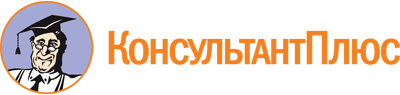 Приказ Минпросвещения России от 31.05.2021 N 286
"Об утверждении федерального государственного образовательного стандарта начального общего образования"
(Зарегистрировано в Минюсте России 05.07.2021 N 64100)Документ предоставлен КонсультантПлюс

www.consultant.ru

Дата сохранения: 21.07.2021
 Предметные областиУчебные предметы (учебные модули)Русский язык и литературное чтениеРусский язык,Литературное чтениеРодной язык и литературное чтение на родном языкеРодной язык и (или) государственный язык республики Российской Федерации,Литературное чтение на родном языкеИностранный языкИностранный языкМатематика и информатикаМатематикаОбществознание и естествознание ("окружающий мир")Окружающий мирОсновы религиозных культур и светской этикиОсновы религиозных культур и светской этики:учебный модуль: "Основы православной культуры";учебный модуль: "Основы иудейской культуры";учебный модуль: "Основы буддийской культуры";учебный модуль: "Основы исламской культуры";учебный модуль: "Основы религиозных культур народов России";учебный модуль: "Основы светской этики"ИскусствоИзобразительное искусство, МузыкаТехнологияТехнологияФизическая культураФизическая культура